附件2：关于提供《教育部学历证书电子注册备案表》的有关说明考生在前往资格审查时请提前准备有效验证期内的《教育部学历证书电子注册备案表》《教育部学籍在线验证报告》(教育部学信网www.chsi.com.cn打印）。取得国(境)外学历的人员，需提供在教育部留学服务中心的学历认证，并携带相关认证证明原件材料。报考人员可登陆教育部留学服务中心网站(www.cscse.edu.cn)查询国(境)外学历认证的有关要求和程序。《教育部学历证书电子注册备案表》样表          《教育部学籍在线验证报告》样表 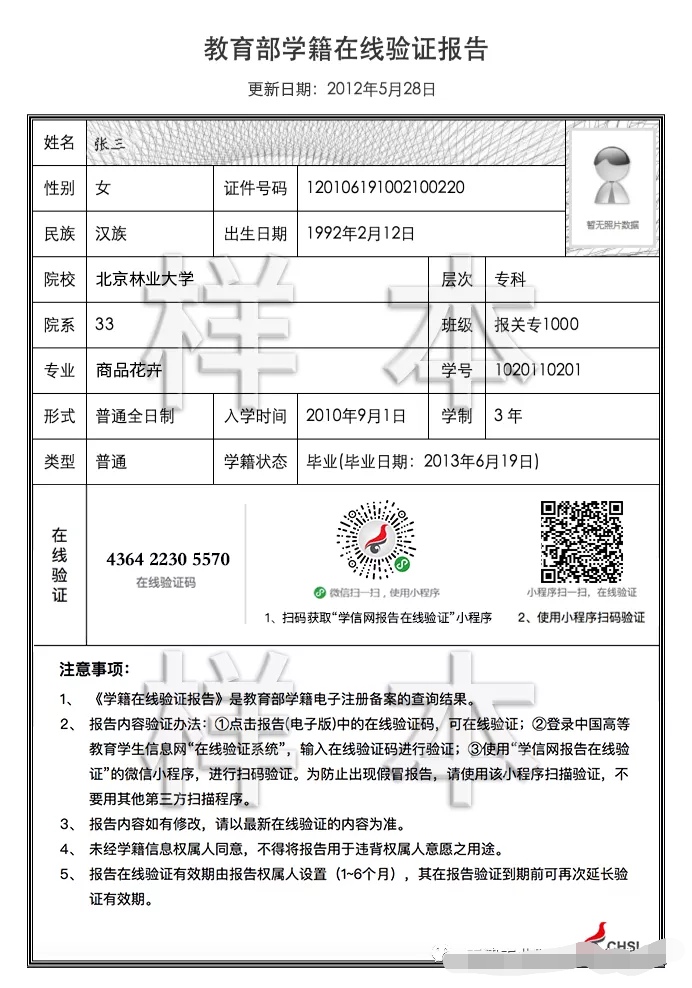 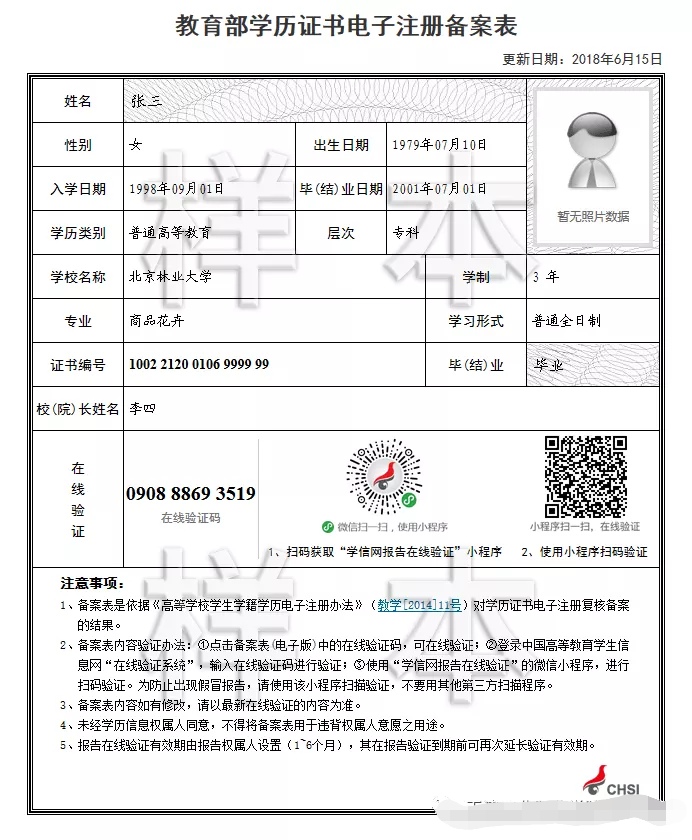 